Η κλήρωση για τον ορισμό των μελών συμμετοχής (τακτικών και αναπληρωματικών) για την ανασυγκρότηση Επιτροπής Παραλαβής και Πιστοποίησης ποιότητας των παραδοτέων του υποέργου «Λειτουργία Ξενώνα στον Δήμο Λαμιέων» που υλοποιείται  σύμφωνα με την με αρ. πρ. 25834/4-4-2012 απόφαση του κ. Δημάρχου Λαμιέων για υλοποίηση με ίδια μέσα και σύμφωνα με το άρθρο 2 της υπ΄αριθ. ΔΙΣΚΠΟ/Φ.18/οικ. 21508/04-11-2011 Απόφασης του Υπουργού Διοικητικής Μεταρρύθμισης και Ηλεκτρονικής Διακυβέρνησης, γίνεται μεταξύ όλων εκείνων που πληρούν τις νόμιμες προϋποθέσεις λαμβάνοντας υπόψη και την φύση του έργου.     Η Επιτροπή θα έχει ισχύ  για το χρονικό διάστημα υλοποίησης του υποέργου «Λειτουργία Ξενώνα στον Δήμο Λαμιέων».  Οι υπάλληλοι του Δήμου που πληρούν τις ανωτέρω προϋποθέσεις είναι οι κάτωθι :Δ/ ΝΣΗ ΟΙΚΟΝΟΜΙΚΩΝ ΥΠΗΡΕΣΙΩΝΓαλάνης ΓεώργιοςΚαραπαναγιώτη ΒασιλικήΚακλαμάνη ΧριστίναΤσαγανού ΑλεξίαΖιώγας ΑθανάσιοςΜαντέ ΜαρίαΓεωργαντά ΙωάνναΗλιοπούλου ΠαναγιώταΚουτκιά ΠολυξένηΠαναγιωτοπούλου ΑλεξάνδραΚατσιαγάννη ΑικατερίνηΓκαρέλης ΣπυρίδωναςΣιούτα ΑθανασίαΑλαφοδήμου ΕλένηΓκέτσιου ΑγνήΔ/ΝΣΗ ΔΙΟΙΚΗΤΙΚΩΝ ΥΠΗΡΕΣΙΩΝΜπαξεβάνη ΑφροδίτηΚαροπούλου ΠαναγιώταΤάσιου ΑικατερίνηΖιάκα ΒασιλικήΚαναπίτσα ΧριστίναΛιαπάτη Διονυσία Πούλιου Ανδρονίκη  Δ/ΝΣΗ ΣΧΕΔΙΑΣΜΟΥ ΟΡΓΑΝΩΣΗΣ ΚΑΙ ΠΛΗΡΟΦΟΡΙΚΗΣΤσούμα Κω/ναΠουγκακιώτη ΙφιγένειαΔ/ΣΗ ΚΟΙΝΩΝΙΚΗΣ ΠΡΟΣΤΑΣΙΑΣ – ΠΑΙΔΕΙΑΣ ΔΙΑ ΒΙΟΥ ΜΑΘΗΣΗΣ – ΠΟΛΙΤΙΣΜΟΥ – ΑΘΛΗΤΙΣΜΟΥΣτουρνάρα ΣπυριδούλαΖαχαράκη ΑλεξάνδραΠατρινός ΦώτηςΛαίτσα ΒασιλικήΣκανδάλη ΣπυριδούλαΓώγουλου Ευαγγελία      Ο  ΔΙΕΥΘΥΝΤΗΣΚΩΝΣΤΑΝΤΙΝΟΣ ΤΣΑΟΥΣΗΣ     Αρχιτέκτων Μηχ/κοςΕΛΛΗΝΙΚΗ ΔΗΜΟΚΡΑΤΙΑΝΟΜΟΣ ΦΘΙΩΤΙΔΑΣΔΗΜΟΣ ΛΑΜΙΕΩΝ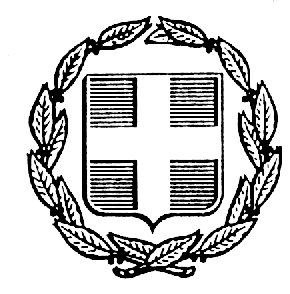 ΔΙΕΥΘΥΝΣΗ ΣΧΕΔΙΑΣΜΟΥ, ΟΡΓΑΝΩΣΗΣ & ΠΛΗΡΟΦΟΡΙΚΗΣ                            ΛΑΜΙΑ  3/03/15                           ΑΡ. ΠΡΩΤ.: 12435ΠΛΗΡΟΦΟΡΙΕΣ: ΒΑΣΙΛΗΣ ΣΥΡΓΟΥΝΙΩΤΗΣΤηλ.: 2231351097, Τηλεοποιοτυπία: 2231351044Ηλεκτρονικό ταχυδρομείο: otalamia@otenet.gr